PFARRKALENDER                         7. Sonntag der Osterzeit  –  Lesejahr C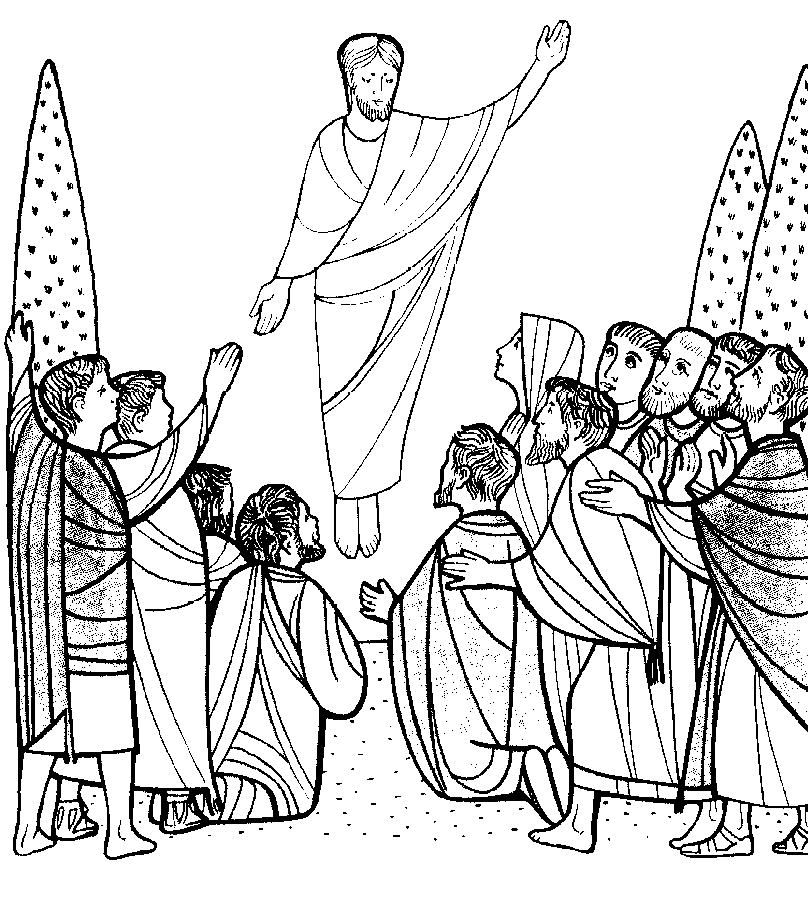 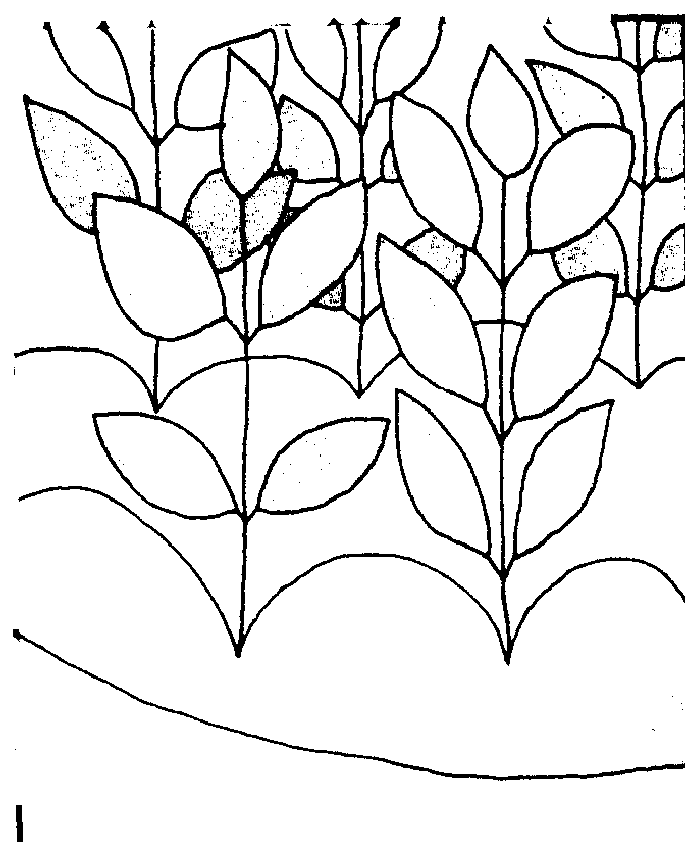 Terminkalender für nächste Woche:
Bitte merken Sie vor:
Mo.3.6.201919:30Assisigebet und –runde, MarienkapelleDi.4.6.201917:30Friedensgebet, Marienkapelle19:00Kath. Bildungswerk, PfarrsaalMi.5.6.201914:00DoCat, FranziskuszimmerDi.11.6.201917:30Friedensgebet, Marienkapelle19:00Freundeskreis, FranziskuszimmerDo.13.6.201918:00Wo ist dein Bruder? Gebet für Menschen auf der FluchtSo.16.6.2019PFARRFEST10:00Festmesse zum Jahrestag der Kirchweihe
mit Kindergarten-Abschluss (KiWoGo in der Marienkapelle)anschließend großes Fest auf dem UhlplatzDie 8:30 und 11:30-Messen entfallen!Mo.17.6.201918:45Bibliolog, PfarrsaalDi.18.6.201917:30Friedensgebet, Marienkapelle19:00Ökumenischer Bibelkreis, FranziskuszimmerMi.19.6.201914:00DoCat, FranziskuszimmerDo.20.6.2019FRONLEICHNAM8:30Festmesse im Hamerlingpark, anschließend Prozession